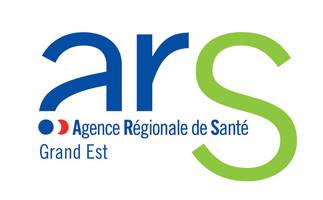 Délégation Territoriale de l’AubeANNEXE  1Dossier de candidatureAPPEL À MANIFESTATION D’INTERETAccompagnement des structures requérantes pour le développement de lieux conçus pour l’exercice de la téléconsultation accessibles au public sur le territoire de l’AubeDossier de manifestation d’intérêt à compléter et renvoyer avant le 01 mars 2019A l’adresse mail suivante : ARS-GRANDEST-DT10-DELEGUE@ars.sante.frStructure requéranteRaison sociale : -Statut juridique : -Date de création : -Adresse : -Région : -Si en cours de constitution, description de la nature de la structure requérante envisagée :Dans les deux cas liste des personnes référentesPorteur du projetNom et Prénom : Profession :Numéro de téléphone :Adresse mail : Site internet : Signature :Personne(s) désignée(s) pour participer aux travauxNom et Prénom :Profession :Numéro de téléphone :Adresse mail :Nom et Prénom :Profession :Numéro de téléphone :Adresse mail :Nom et Prénom :Profession :Numéro de téléphone :Adresse mail :Attentes envers cette expérimentation justifiant le souhait de participer et de contribuer à l’élaboration du projet de cahier des charges Éventuels partenaires associés et engagés dans le projetCommentaires libres